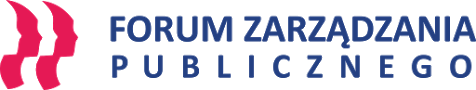 Innowacyjne praktyki w instytucjach publicznych – konkurs FZPFormularz zgłoszeniowyProsimy o krótką charakterystykę i przedstawienie „dobrej praktyki”, tzn. osiągnięcia lub rozwiązania, które zostało wdrożone lub było w innowacyjny sposób zarządzane przez zespół w Państwa instytucji. UWAGA: Formularz należy wypełnić i przesłać w wersji Word oraz podpisany (analogowo lub elektronicznie) na adres fzp@ksap.gov.pl, w terminie wskazanym w Regulaminie konkursu.Wymagane*Nazwa instytucji *…………………………………………………………………………………………………………………………………………………………….Adres instytucji *…………………………………………………………………………………………………………………………………………………………….Liczba pracowników instytucji *…………………………………………………………………………………………………………………………………………………………….Osoba wypełniająca ankietę /osoba upoważniona do kontaktu Imię i nazwisko *…………………………………………………………………………………………………………………………………………………………….Stanowisko służbowe *…………………………………………………………………………………………………………………………………………………………….Telefon *…………………………………………………………………………………………………………………………………………………………….E-mail *…………………………………………………………………………………………………………………………………………………………….Opis dobrej praktyki1. Nazwa „dobrej praktyki” *Maksymalnie 10 wyrazów.…………………………………………………………………………………………………………………………………………………………….2. Problem, wyzwanie zarządcze, które sprawiło, że zaistniała konieczność wprowadzenia nowych rozwiązań. *Maksymalnie 500 znaków.…………………………………………………………………………………………………………………………………………………………….3. Cel realizowanej „dobrej praktyki” *Maksymalnie 200 znaków.Cel główny:Cele operacyjne: …………………………………………………………………………………………………………………………………………………………….4. Adresat realizowanej „dobrej praktyki” (Kto jest głównym odbiorcą/beneficjentem praktyki/innowacji?) *Maksymalnie 200 znaków.…………………………………………………………………………………………………………………………………………………………….5. Od kiedy „dobra praktyka” funkcjonuje w urzędzie (miesiąc, rok)? *Maksymalnie 200 znaków.…………………………………………………………………………………………………………………………………………………………….ADEKWATNOSĆAdekwatność w odniesieniu do osiągniętego celu  i uzyskanego efektu:zakresu praktyki do potrzeb instytucji (aktualność wyzwania itp.),metod wdrożenia przyjętych przez zespół (przyjęte metody działania, narzędzia, wykorzystane zasoby).6. Czy przygotowane rozwiązanie oparto na twardych danych/dowodach, czy wdrożenie było poprzedzone pilotażem? *Maksymalnie 1000 znaków.…………………………………………………………………………………………………………………………………………………………….7. Opis głównych etapów wdrożenia dobrej praktyki. *Maksymalnie 2000 znaków.…………………………………………………………………………………………………………………………………………………………….8. Wykorzystane zasoby/metody/innowacyjne rozwiązania  wykorzystane w procesie wdrożenia*Maksymalnie 2000 znaków.…………………………………………………………………………………………………………………………………………………………….EFEKTYWNOSĆ DOBREJ PRAKTYKI- wdrożony projekt potwierdza osiągniecie planowanego celu,  - stosunek  zasobów  (koszty, zespół, zasoby techniczne) do uzyskanego rezultatu.9. Czy wszystkie cele projektu, opisane w punkcie 3, zostały osiągnięte? Jeśli nie – dlaczego? *Maksymalnie 500 znaków.…………………………………………………………………………………………………………………………………………………………….10. Czy wielkość i zakres posiadanych zasobów sprzyjały efektywności wdrożenia?Maksymalnie 1000 znaków.Budżet: ………………………………………………………………………………………………………………………………….Zespół wdrożeniowy: ……………………………………………………………………………………………………………..Zasoby techniczne: …………………………………………………………………………………………………………………Inne- jakie?: …………………………………………………………………………………………………………………………...WPŁYW NA ŚWIADCZENIE USŁUG OBYWATELOM Mierzalne rezultaty, możliwe do weryfikacji na podstawie dowodów takich jak dokumenty, wyniki ankiet pracowniczych/użytkowników przed i po wdrożeniu praktyki np. skrócony czas załatwiania sprawy itp.)11. Zmiany wynikające z wdrożenia „dobrej praktyki” w urzędzie; wpływ na świadczenie usług obywatelom i funkcjonowanie instytucji; twarde mierzalne rezultaty projektu. *Maksymalnie 2000 znaków.…………………………………………………………………………………………………………………………………………………………….INNOWACYJNOŚĆ(Zakres, obszar tematyczny i sposób zarządzania wdrożeniem)12. Na czym polega nowatorstwo i unikalność „dobrej praktyki”? *Maksymalnie 1000 znaków.…………………………………………………………………………………………………………………………………………………………….UNIWERSALNOŚĆ ZASTOSOWANIAMożliwość wykorzystania dobrej praktyki w innych jednostkach administracji publicznej13. Zdobyte doświadczenia we wdrożeniu. Co okazało się największym sukcesem w realizacji praktyki a co stanowiło największą trudność? *Maksymalnie 1000 znaków.…………………………………………………………………………………………………………………………………………………………….14. Czy z dobrej praktyki skorzystał inny podmiot/ instytucja? *Maksymalnie 500 znaków.……………………………………………………………………………………………………………………………………………………………ZESPÓŁ WDROŻENIAKluczowe dla wdrożenia osoby na poziomie operacyjnym – do 5 osób15. Imiona i nazwiska kluczowych członków zespołu wdrożeniowego wraz podaniem stanowisk i roli we wdrożeniu…………………………………………………………………………………………………………………………………………………………….…………………………………………………………………………………………………………………………………………………………….Zapoznałem się z treścią klauzuli informacyjnej KSAP zamieszczonej w Regulaminie Konkursu i zobowiązuje się przekazać informacje dotyczące przetwarzania danych osobowych w imieniu Administratora osobom, których dane zostały przekazane Administratorowi w związku z realizacją konkursu. Poinformuję takie osoby również o zakresie przekazanych danych wskazując siebie jako źródło przekazania danych.ZałącznikiUprzejmie prosimy o załączenie, jeśli są, załączników potwierdzających innowacyjny charakter „dobrej praktyki” oraz efektów wdrożenia (audyt, nagrody, feedback zewnętrzny, wewnętrzny: klienci/pracownicy).W przypadku dużej liczby dokumentów prosimy o ich skompresowanie i przesłanie w jednym pliku zip.…………………………………………………………………..………………………………………………………				……………………………………………………Miejscowość, data					    Podpis osoby upoważnionej do złożenia                                                                                                         zgłoszenia w imieniu instytucji*